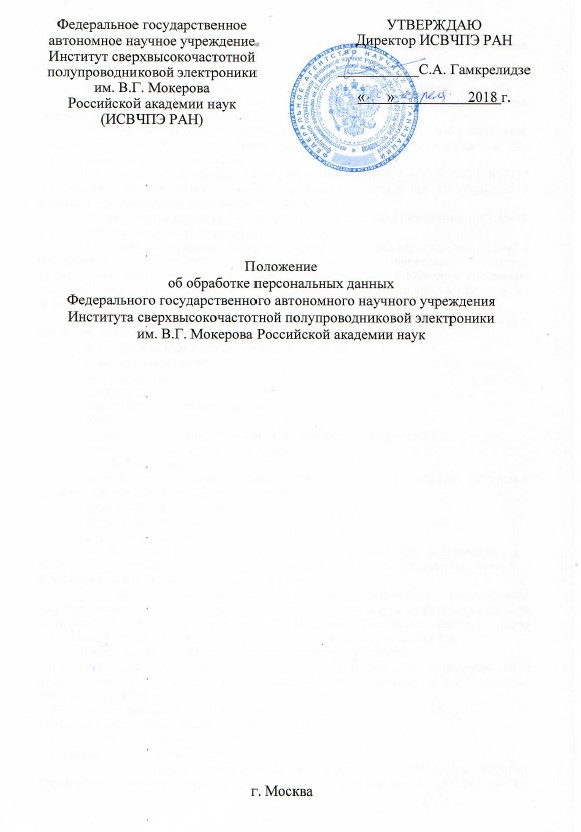 1.1. Настоящее Положение определяется в соответствии со следующими нормативными правовыми актами:– Трудовой кодекс Российской Федерации;– Федеральный закон от 27 июля 2006 г. № 152-ФЗ "О  персональных   данных";– Указ Президента РФ от 6 марта 1997 г. № 188 "Об утверждении Перечня сведений конфиденциального характера";– Постановление Правительства РФ от 15 сентября 2008 г. № 687 "Об утверждении Положения об особенностях обработки персональных данных, осуществляемой без использования средств автоматизации";– Постановление Правительства Российской Федерации от 1 ноября 2012 г. № 1119 "Об утверждении требований к защите персональных данных при их обработке в информационных системах персональных данных";– Приказ Роскомнадзора от 5 сентября 2013 г. № 996 "Об утверждении требований и методов по обезличиванию  персональных   данных";1.2. Положение определяет порядок и условия обработки персональных данных в Федеральном государственном автономном научном учреждении Институте сверхвысокочастотной полупроводниковой электроники им. В.Г.Мокерова Российской академии наук (далее – ИСВЧПЭ РАН) с использованием средств автоматизации и без использования таких средств.1.3. Персональные данные Работника – информация, необходимая работодателю в связи с трудовыми отношениями и касающаяся конкретного Работника.1.4. К персональным данным Работника относятся:– фамилия, имя, отчество;– дата рождения;– гражданство;– номер страхового свидетельства;– ИНН;– данные об образовании (реквизиты дипломов/иных документов);– данные о приобретенных специальностях;– семейное положение;– данные о членах семьи (степень родства, Ф. И. О., год рождения, паспортные данные, включая прописку и место рождения);– фактическое место проживания;– контактная информация;– данные о военной обязанности;– данные о текущей трудовой деятельности (дата начала трудовой деятельности, кадровые перемещения, оклады и их изменения, сведения о поощрениях, данные о повышении квалификации и т. п.).1.5. Достоверность персональных данных работников (Федерального государственного автономного научного учреждения Института сверхвысокочастотной полупроводниковой электроники им. В.Г.Мокерова Российской академии наук) определяется исходя из их изначального размещения в таких документах как:- паспорт или иной источник, удостоверяющий личность работника;- трудовая книжка (за исключением тех случаев, когда (наименование организации, ИП); является для сотрудника первым работодателем, либо участвует в восстановлении утерянной трудкнижки);- свидетельство пенсионного страхования;- военный билет и иные документы воинского учета;- диплом об образовании;- свидетельство о наличии ИНН.1.6. Отдел кадров (Федерального государственного автономного научного учреждения Института сверхвысокочастотной полупроводниковой электроники им. В.Г.Мокерова Российской академии наук) обеспечивает проверку вышеперечисленных документов, содержащих персональные данные сотрудников, на предмет подлинности, а также обеспечивает при необходимости их временное хранение в установленном порядке.1.7. Обработка персональных данных – сбор, систематизация, накопление, хранение, уточнение (обновление, изменение), использование, распространение (в том числе передача), обезличивание, блокирование, уничтожение персональных данных работников Федерального государственного автономного научного учреждения Института сверхвысокочастотной полупроводниковой электроники им. В.Г. Мокерова Российской академии наук.Оператор – государственный орган, муниципальный орган, юридическое или физическое лицо, самостоятельно или совместно с другими лицами организующие и (или) осуществляющие обработку персональных данных.1.8. Персональные данные Работника являются конфиденциальной информацией и не могут быть использованы Работодателем или любым иным лицом в личных целях.2. Сбор, обработка и защита персональных данных работника2.1. Все персональные сведения о Работнике Работодатель может получить только от него самого.В случаях, когда Работодатель может получить необходимые персональные данные Работника только у третьего лица, Работодатель должен уведомить об этом Работника и получить от него письменное согласие.2.2. Работодатель обязан сообщить Работнику о целях, способах и источниках получения персональных данных, а также о характере подлежащих получению персональных данных и возможных последствиях отказа Работника дать письменное согласие на их получение.2.3. Работодатель не имеет права получать и обрабатывать персональные данные Работника о его политических, религиозных и иных убеждениях, а также о его членстве в общественных объединениях или профсоюзной деятельности, за исключением случаев, предусмотренных законодательством РФ.2.4. Обработка персональных данных Работника осуществляется исключительно в целях обеспечения соблюдения законов и иных нормативных правовых актов, содействия Работнику в трудоустройстве, обучении и продвижении по службе, обеспечения личной безопасности Работника, контроля количества и качества выполняемой работы и обеспечения сохранности имущества.2.5. Обработка указанных персональных данных работников работодателем возможна только с их письменного согласия.2.6. Письменное согласие работника на обработку своих персональных данных должно включать: – фамилию, имя, отчество, адрес субъекта персональных данных, номер основного документа, удостоверяющего его личность, сведения о дате выдачи указанного документа и выдавшем его органе;– наименование (фамилию, имя, отчество) и адрес оператора, получающего согласие субъекта персональных данных;– цель обработки персональных данных;– перечень персональных данных, на обработку которых дается согласие субъекта персональных данных;– перечень действий с персональными данными, на совершение которых дается согласие, общее описание используемых оператором способов обработки персональных данных;– срок, в течение которого действует согласие, а также порядок его отзыва.2.7. Согласие Работника не требуется, если:– обработка персональных данных осуществляется на основании Трудового кодекса РФ или иного федерального закона;– обработка персональных данных осуществляется в целях исполнения трудового договора;– обработка персональных данных осуществляется для статистических или иных научных целей при условии обязательного обезличивания персональных данных;– персональные данные являются общедоступными;– персональные данные относятся к состоянию здоровья Работника и их обработка необходима для защиты его жизни, здоровья или иных жизненно важных интересов либо жизни, здоровья или иных жизненно важных интересов других лиц и получение согласия работника невозможно;– персональные данные обрабатываются по требованию полномочных государственных органов в случаях, предусмотренных федеральным законом.3. Передача и хранение персональных данных работника3.1.При передаче персональных данных Работника Работодатель должен соблюдать следующие требования:– не сообщать персональные данные Работника третьей стороне без письменного согласия Работника, за исключением случаев, когда это необходимо в целях предупреждения угрозы жизни и здоровью работника, а также в случаях, установленных федеральным законом;– не сообщать персональные данные Работника в коммерческих целях без его письменного согласия;– обработка персональных данных Работника в целях продвижения товаров, работ, услуг на рынке путем осуществления прямых контактов с потенциальным потребителем с помощью средств связи допускается только с его предварительного согласия;– предупредить лиц, получивших персональные данные Работника, о том, что эти данные могут быть использованы лишь в целях, для которых они сообщены, и требовать от этих лиц подтверждения того, что это правило соблюдено;– лица, получившие персональные данные Работника, обязаны соблюдать режим секретности (конфиденциальности);– осуществлять передачу персональных данных работников в пределах Федерального государственного автономного научного учреждения Института сверхвысокочастотной полупроводниковой электроники им. В.Г. Мокерова Российской академии наук. в соответствии с настоящим Положением;– разрешать доступ к персональным данным Работника только специально уполномоченным лицам, при этом указанные лица должны иметь право получать только те персональные данные работника, которые необходимы для выполнения конкретной функции;– не запрашивать информацию о состоянии здоровья Работника, за исключением тех сведений, которые относятся к вопросу о возможности выполнения работником трудовой функции;– передавать персональные данные Работника представителям работников в порядке, установленном Трудовым кодексом РФ, и ограничивать эту информацию только теми персональными данными работника, которые необходимы для выполнения указанными представителями их функции.3.2. Персональные данные Работника хранятся в отделе кадров, в сейфе на бумажных носителях и на электронных носителях с ограниченным доступом.3.3. Право доступа к персональным данным Работника имеют:– генеральный директор Федерального государственного автономного научного учреждения Института сверхвысокочастотной полупроводниковой электроники им. В.Г. Мокерова Российской академии наук;– сотрудники отдела кадров;– сотрудники бухгалтерии;– начальник отдела автоматизированной системы управления;– помощник директора, помощник научного руководителя (информация о фактическом месте проживания и контактные телефоны работников);– руководители структурных подразделений по направлению деятельности (доступ к персональным данным только работников своего подразделения).4. Обязанности работодателя по защите персональных данных работника4.1. Работодатель обязан за свой счет обеспечить защиту персональных данных Работника от неправомерного их использования или утраты в порядке, установленном законодательством РФ.4.2. Работодатель обязан принимать меры, необходимые и достаточные для обеспечения выполнения обязанностей, предусмотренных федеральными законами в области защиты персональных данных и иными нормативными правовыми актами:– назначать сотрудника, ответственного за организацию обработки персональных данных;– издавать документы, определяющие политику Федерального государственного автономного научного учреждения Института сверхвысокочастотной полупроводниковой электроники им. В.Г. Мокерова Российской академии наук в отношении обработки персональных данных, локальные акты по вопросам обработки и защиты персональных данных;– применять правовые, организационные и технические меры по обеспечению безопасности персональных данных;– при сборе персональных данных Работника-гражданина РФ обеспечивать запись, систематизацию, накопление, хранение, уточнение (обновление, изменение), извлечение персональных данных Работника с использованием баз данных, находящихся на территории РФ: 117105, г.Москав, Нагорный проезд, д.7, стр. 5– осуществлять внутренний контроль и (или) аудит соответствия обработки персональных данных федеральным законам в области защиты персональных данных и иным нормативным правовым актам, требованиям к защите персональных данных, политике оператора в отношении обработки персональных данных, локальным актам оператора;– оценивать вред, который может быть причинен субъектам персональных данных в случае нарушения законодательства в области защиты персональных данных, соотношение указанного вреда и принимаемых оператором мер, направленных на обеспечение выполнения обязанностей, предусмотренных законом;– знакомить работников, непосредственно осуществляющих обработку персональных данных, с положениями законодательства в области защиты персональных данных, в том числе с документами, определяющими политику оператора в отношении обработки персональных данных, локальными актами по вопросам обработки персональных данных, и (или) обучать указанных работников.4.3. Работодатель обязан ознакомить Работника и его представителей с настоящим Положением и их правами в области защиты персональных данных под роспись.4.9. Работодатель обязан обеспечить Работнику свободный бесплатный доступ к его персональным данным, включая право на получение копий любой записи, содержащей его персональные данные, за исключением случаев, предусмотренных законом.4.10. Работодатель обязан по требованию Работника предоставить ему полную информацию о его персональных данных и обработке этих данных.4.11. Работодатель обязан ежегодно под роспись знакомить Работника с записями в личной карточке Т-2.5. Права работника на защиту его персональных данных5.1. Работник в целях обеспечения защиты своих персональных данных, хранящихся у Работодателя, имеет право получать от Работодателя:– сведения о лицах, которые имеют доступ к персональным данным или которым может быть предоставлен такой доступ;– перечень обрабатываемых персональных данных и источник их получения;– сроки обработки персональных данных, в том числе сроки их хранения;– сведения о том, какие юридические последствия для субъекта персональных данных может повлечь за собой обработка его персональных данных.5.2 Работник вправе получать доступ к своим персональным данным и знакомиться с ними, а также получать копии любой записи, содержащей персональные данные Работника;5.3. Работник может требовать от Работодателя уточнить, исключить или исправить неполные, неверные, устаревшие, недостоверные, незаконно полученные или не являющиеся необходимыми для Работодателя персональные данные;5.4 Работник вправе требовать от Работодателя извещения всех лиц, которым ранее были сообщены неверные или неполные персональные данные Работника, обо всех произведенных в них исключениях, исправлениях или дополнениях.5.5. Если Работник считает, что Работодатель осуществляет обработку его персональных данных с нарушением требований Федерального закона или иным образом нарушает его права и свободы, Работник вправе обжаловать действия или бездействие Работодателя в уполномоченный орган по защите прав субъектов персональных данных или в судебном порядке.6. Порядок уничтожения, блокирования персональных данных6.1. В случае выявления неправомерной обработки персональных данных при обращении Работника Работодатель обязан осуществить блокирование неправомерно обрабатываемых персональных данных, относящихся к этому Работнику, с момента такого обращения.6.2. В случае выявления неточных персональных данных при обращении Работника Работодатель обязан осуществить блокирование персональных данных, относящихся к этому Работнику, с момента такого обращения, если блокирование персональных данных не нарушает права и законные интересы Работника или третьих лиц.6.3. В случае подтверждения факта неточности персональных данных Работодатель на основании сведений, представленных Работником, или иных необходимых документов обязан уточнить персональные данные в течение семи рабочих дней со дня представления таких сведений и снять блокирование персональных данных.6.4. В случае выявления неправомерной обработки персональных данных, осуществляемой Работодателем, Работодатель в срок, не превышающий трех рабочих дней с даты этого выявления, обязан прекратить неправомерную обработку персональных данных.6.5. Если обеспечить правомерность обработки персональных данных невозможно, Работодатель в срок, не превышающий десяти рабочих дней с даты выявления неправомерной обработки персональных данных, обязан уничтожить такие персональные данные.6.6. Об устранении допущенных нарушений или об уничтожении персональных данных Работодатель обязан уведомить Работника.6.7. В случае достижения цели обработки персональных данных Работодатель обязан прекратить обработку персональных данных и уничтожить персональные данные в срок, не превышающий тридцати дней с даты достижения цели обработки персональных данных, если иное не предусмотрено трудовым договором.6.8. В случае отзыва Работником согласия на обработку его персональных данных Работодатель обязан прекратить их обработку и в случае, если сохранение персональных данных более не требуется для целей обработки персональных данных, уничтожить персональные данные в срок, не превышающий тридцати дней с даты поступления указанного отзыва, если иное не предусмотрено трудовым договором.6.9. В случае отсутствия возможности уничтожения персональных данных в течение срока, указанного в пунктах 6.4-6.8 настоящего Положения, Работодатель осуществляет блокирование таких персональных данных и обеспечивает уничтожение персональных данных в срок не более чем шесть месяцев, если иной срок не установлен федеральными законами.7. Ответственность за нарушение норм, регулирующих обработку и защиту персональных данных работника7.1. Работники Федерального государственного автономного научного учреждения Института сверхвысокочастотной полупроводниковой электроники им. В.Г. Мокерова Российской академии наук, виновные в нарушении норм, регулирующих получение, обработку и защиту персональных данных работника, несут дисциплинарную административную, гражданско-правовую или уголовную ответственность в соответствии с федеральными законами.7.2. Моральный вред, причиненный Работнику вследствие нарушения его прав, нарушения правил обработки персональных данных, подлежит возмещению в соответствии с законодательством РФ. Возмещение морального вреда осуществляется независимо от возмещения имущественного вреда и понесенных Работником убытков.8. Заключительные положения8.1. Настоящее Положение вступает в силу с момента его утверждения директором Федерального государственного автономного научного учреждения Института сверхвысокочастотной полупроводниковой электроники им. В.Г. Мокерова Российской академии наук и действует бессрочно, до замены его новым Положением.8.2. Все изменения в Положение вносятся приказом директора Федерального государственного автономного научного учреждения Института сверхвысокочастотной полупроводниковой электроники им. В.Г. Мокерова Российской академии наук.8.3. Все работники Федерального государственного автономного научного учреждения Института сверхвысокочастотной полупроводниковой электроники им. В.Г. Мокерова Российской академии наук должны быть ознакомлены с настоящим Положением под роспись.Приложение №  1    к «Положению о защите персональных данных»Типовая форма разъяснения субъекту персональных данных юридических последствий отказа предоставить свои персональные данные в связи с осуществлением трудовых отношенийРазъясненияюридических последствий отказа предоставить свои персональные данныеПриложение №  2    к «Положению о защите персональных данных»СОГЛАСИЕ НА ОБРАБОТКУ ПЕРСОНАЛЬНЫХ ДАННЫХг. Москва                                                                           «_____» _______________ 20____ г.Я,____________________________________________________________________________(Фамилия, Имя, Отчество полностью)дата рождения _____________, __________________ серия __________ № _____________                                                                                      (наименование документа)выдан_________________________________________________________________________________________________________________________________ дата _______________проживающий(ая) по адресу: __________________________________________________,в соответствии со ст. 9 Федерального закона от 27.07.2006г. № 152-ФЗ «О защите персональных данных» даю согласие на обработку своих персональных данных Федеральному государственному автономному научному учреждению науки Институту сверхвысокочастотной полупроводниковой электроники им. В.Г. Мокерова Российской академии наук (ИСВЧПЭ РАН), расположенному по адресу:117105, г. Москва, Нагорный проезд, д.7, стр.5, на обработку моих персональных данных для размещения и использования на официальном сайте института, а также: совершение действий, предусмотренных п. 3 ст. 3 Федерального закона № 152-ФЗ со всеми данными, которые находятся в распоряжении Федерального государственного бюджетного учреждения Российской академии наук Института сверхвысокочастотной полупроводниковой электроники Российской академии наук, с целью начисления заработной платы, исчисления и уплаты предусмотренных законодательством РФ налогов, сборов и взносов на обязательное социальное и пенсионное страхование, представления организацией-работодателем установленной законодательством отчетности в отношении физических лиц, в том числе сведений персонифицированного учета                     в Пенсионный фонд РФ, сведений подоходного налога в ФНС РФ, сведений в ФСС РФ, предоставлять сведения в банк для оформления банковской карты и перечисления заработной платы на карты, и третьим лицам для оформления полиса ДМС, а также предоставлять сведения                 в случаях, предусмотренных федеральными законами и иными нормативно-правовыми актами, следующих моих персональных данных: 1. Перечень персональных данных, на обработку которых дается согласие:(фамилия, имя, отчество, сведения об изменении фамилии, имени, отчества с указанием причины изменения, год, месяц, дата и место рождения, паспортные данные (серия, номер,                  кем и когда выдан), место регистрации, фактическое место проживания, гражданство, номера телефона (домашний, служебный, мобильный), сведения о воинской службе, номер военного билета, образование (наименование учебного заведения, год окончания, специальность, квалификация, название курсов), степень владения иностранными языками, персональным компьютером, трудовая деятельность (наименование организации, период работы, должность, отдел, основания; сведения о наличии или отсутствия судимости;увольнения, профессия, стаж работы, характер и вид работы, прием на работу и переводы, увольнение, размер заработной платы, аттестация, повышение квалификации, профессиональная переподготовка, награды, почетные звания, отпуска, социальные льготы), семейное положение (при наличии супруга (-и), детей - их фамилия, имя отчество, дата рождения, место учебы (работы), должность), близкие родственники (фамилия, имя, отчество, степень родства, дата рождения, место работы), профессиональные качества, увлечения (интересы), ограничения                    по режиму работы, наличие прав на вождение автотранспортных средств (категория, стаж вождения), идентификационный номер налогоплательщика, номер страхового свидетельства государственного пенсионного страхования), биометрических данных (фотография, подпись).2. Перечень действий, на совершение которых дается согласие:Разрешаю Оператору (организации-работодателю) производить с моими персональными данными действия (операции), определенные статьей 3 Федерального закона от 27.07.2006 № 152-ФЗ, а именно: сбор, систематизацию, накопление, хранение, уточнение (обновление, изменение), использование, распространение (в том числе передачу), обезличивание, блокирование, уничтожение персональных данных. В том числе:– обработку в документальной и (или) электронной форме следующих персональных данных: сведений обо мне, содержащихся в моем паспорте; – снятие копий с моего паспорта, копии диплома и других документов; – хранение копии моего паспорта и других документов (копий дипломов, копии СНИЛС, копии ИНН, копии военного билета, копии свидетельства о рождении ребенка) в личном деле        в установленном законом порядке до достижения цели обработки персональных данных.Обработка моих персональных данных допускается в следующих целях:-	содействия мне в трудоустройстве, обучении и продвижении по службе;-	обеспечения моей безопасности;-	контроля количества и качества выполняемой мною работы;-	обеспечения сохранности имущества Работодателя;-	оформления  трудовых отношений;-	осуществления мною трудовой функции и оплаты моего труда;- 	участия в конкурсе на замещение вакантной должности;-	предоставления гарантий и льгот, предусмотренных нормативными правовыми актами, содержащими нормы трудового права, коллективным договором, соглашениями, локальными нормативными актами, трудовым договором;Обработка персональных данных может осуществляться как с использованием средств автоматизации, так и без их использования (на бумажных носителях).3. Согласие на передачу персональных данных третьим лицам: Разрешаю обмен (прием, передачу, обработку) моих персональными данных между Оператором (организацией-работодателем) и третьими лицами в соответствии с заключенными договорами и соглашениями, в целях соблюдения моих законных прав и интересов.4. Сроки обработки и хранения персональных данных:	Настоящее согласие на обработку персональных данных действует с момента предоставления бессрочно и может быть отозвано мной посредством заявления Работодателю (оператору) в простой письменной форме. В дальнейшем бумажные носители персональных данных находятся на архивном хранении (постоянно или 75 лет), а персональные данные работников на электронных носителях удаляются из информационной системы. 
Требование об уничтожении не распространяется на персональные данные, для которых нормативными правовыми актами предусмотрена обязанность их хранения, в том числе после прекращения трудовых отношений. Разрешаю Работодателю хранение моих персональных данных, содержащихся в документах, образующихся в результате деятельности Работодателя (оператора), согласно части 1 статьи 17 Федерального закона от 22.10.2004. № 125-ФЗ «Об архивном деле в Российской Федерации», а также при осуществлении любых иных действий с моими персональными данными, указанными в трудовом договоре и полученными в течение срока действия трудового договора, в соответствии с требованиями действующего законодательства и Федерального закона от 27.07.2006 № 152-ФЗ «О персональных данных». Обязуюсь сообщать в трехдневный срок об изменении персональных данных. Об ответственности за достоверность предоставленных персональных сведений предупрежден(а).______________ /_____________________________________________________________                 (подпись)                                          (расшифровка подписи: фамилия, имя, отчество указывается собственноручно)Приложение №  3    к «Положению о защите персональных данных»СОГЛАСИЕна общедоступность персональных данныхЯ, ___________________________________________________________________________			,(фамилия, имя, отчество)паспорт серия ___________ № ___________, выдан__________________________________		_____________________________________________________________________________			(кем и когда выдан)даю согласие  Федеральному государственному автономному научному учреждению Институту		 сверхвысокочастотной полупроводниковой электроники имени В.Г. Мокерова Российской академии наук 			(ИСВЧПЭ РАН)										(наименование работодателя – оператора персональных данных)расположенному по адресу:    117105, г. Москва, Нагорный проезд, д.7, стр.5		 , (адрес работодателя – оператора персональных данных)(в дальнейшем – Работодатель) на обработку в качестве общедоступных следующих персональных данных: фамилия, имя, отчество, год, месяц, дата и место рождения, адрес, семейное положение, сведения об образовании; специальности; ученой степени, с указанием даты присуждения и названия диссертационной работы; ученом звании, занимаемой должности; сведения об учебе и педагогическом стаже, научно-производственной деятельности, количестве научных публикаций, свидетельств, патентов, монографий, участия в конференциях, семинарах, научных сессиях;  сведения о награждениях грамотами, премиями; СНИЛС, ИНН. А также следующих биометрических персональных данных: фотографии, личная подпись.Мои персональные данные являются общедоступными и могут быть включены                      в общедоступные источники данных, действующих в Федеральном государственном автономном научном учреждении Институте сверхвысокочастотной полупроводниковой электроники имени В.Г. Мокерова Российской академии наук ( ИСВЧПЭ РАН), а именно: сайт Института: www.isvch.ru, сайте http://ученые-исследователи.Срок действия согласия:-	до окончания действия трудового договора (срочного трудового договора, эффективного контракта);Мне разъяснено, что данное мною согласие может быть отозвано мною в любой момент с обязательным направлением отзыва в письменной форме Работодателю._________________			_________________		______________________          Дата				        Личная подпись	                           Расшифровка подписиПриложение №  4    к «Положению о защите персональных данных»ОБЯЗАТЕЛЬСТВОО НЕРАЗГЛАШЕНИИ ИНФОРМАЦИИ,СОДЕРЖАЩЕЙ ПЕРСОНАЛЬНЫЕ ДАННЫЕЯ,________________________________________________________________,(Ф.И.О. сотрудника)__________________________________________________________________(должность, наименование структурного подразделения)________________________________________________________________________________________________________предупреждён(а) о том, что на период исполнения должностных обязанностей мне будет предоставлен доступ к информации, содержащей персональные данные сотрудников Федерального государственного автономного научного учреждения Института сверхвысокочастотной полупроводниковой электроники  им.В.Г. Мокерова Российской академии наук (далее - ИСВЧПЭ РАН) .	Я проинформирован(а) о факте обработки персональных данных, обработка которых осуществляется ИСВЧПЭ РАН без использования средств автоматизации, категориях обрабатываемых персональных данных, а также об особенностях и правилах осуществления такой обработки, описанных в «Положение об обработке персональных данных в ИСВЧПЭ РАН». 	Настоящим добровольно принимаю на себя обязательства:	1. Не передавать и не разглашать третьим лицам, не уполномоченным федеральным законодательством на получение персональных данных, либо при отсутствии письменного согласия сотрудника ИСВЧПЭ РАН на предоставление его персональных данных информацию, содержащую персональные данные, которая мне доверена (будет доверена) или станет известной в связи с исполнением должностных обязанностей.	2. О фактах попытки третьих лиц, не уполномоченных федеральным законодательством на получение персональных данных, либо при отсутствии  письменного согласия сотрудника ИСВЧПЭ РАН, на предоставление его персональных данных, получить от меня информацию, содержащую персональные данные, сообщать непосредственному директору.	3. Не использовать информацию, содержащую персональные данные, в целях, не связанных с исполнением должностных обязанностей.	4. Выполнять требования правовых актов, регламентирующих вопросы защиты персональных данных.	Я предупреждён(а) о том, что в случае нарушения данного обязательства буду привлечен(а) к дисциплинарной ответственности и/или иной ответственности в соответствии с законодательством Российской Федерации.___________________________                                     ___________________(фамилия, инициалы)							(подпись) _____    ____________20_____г.Приложение №  5    к «Положению о защите персональных данных»ПРАВИЛАрассмотрения запросов субъектов персональных данных  Федерального государственного автономного научного учреждения Института сверхвысокочастотной полупроводниковой электроники им. В.Г. Мокерова Российской академии наук (ИСВЧПЭ РАН)ОБЩИЕ ПОЛОЖЕНИЯНастоящие Правила разработаны в соответствии с Федеральным законом «О персональных данных» от 27.07.2006г. № 152-ФЗ и Трудовым Кодексом Российской Федерации и определяют порядок обработки поступающих в ИСВЧПЭ РАН. ПРАВА СУБЪЕКТОВ ПЕРСОНАЛЬНЫХ ДАННЫХВ соответствии с действующим законодательством субъект ПДн имеет право на получение при обращении или при получении запроса информации, касающейся обработки его персональных данных, в том числе содержащей:подтверждение факта обработки персональных данных ИСВЧПЭ РАН, а также цель такой обработки;способы обработки персональных данных, применяемые ИСВЧПЭ РАН;сведения о лицах, которые имеют доступ к персональным данным или которым может быть предоставлен такой доступ;перечень обрабатываемых персональных данных и источник их получения;сроки обработки персональных данных, в том числе сроки их хранения;сведения о том, какие юридические последствия для субъекта персональных данных может повлечь за собой обработка его персональных данных.Право субъекта персональных данных на доступ к своим персональным данным ограничивается в случае, если:обработка персональных данных, в том числе персональных данных, полученных в результате оперативно-розыскной, контрразведывательной и разведывательной деятельности, осуществляется в целях обороны страны, безопасности государства и охраны правопорядка;обработка персональных данных осуществляется органами, осуществившими задержание субъекта персональных данных по подозрению в совершении преступления, либо предъявившими субъекту персональных данных обвинение по уголовному делу, либо применившими к субъекту персональных данных меру пресечения до предъявления обвинения, за исключением предусмотренных уголовно-процессуальным законодательством Российской Федерации случаев, если допускается ознакомление подозреваемого или обвиняемого с такими персональными данными;предоставление персональных данных нарушает конституционные права и свободы других лиц.Если субъект персональных данных считает, что ИСВЧПЭ РАН осуществляет обработку его персональных данных с нарушением требований Федерального закона № 152-ФЗ или иным образом нарушает его права и свободы, субъект персональных данных вправе обжаловать действия или бездействие ИСВЧПЭ РАН в уполномоченном органе по защите прав субъектов персональных данных или в судебном порядке.Субъект персональных данных имеет право на защиту своих прав и законных интересов, в том числе на возмещение убытков и (или) компенсацию морального вреда в судебном порядке.ПОРЯДОК РАБОТЫ С ОБРАЩЕНИЯМИ СУБЪЕКТОВПри поступлении обращения субъекта, ИСВЧПЭ РАН должен зарегистрировать его в Журнале учета обращений субъектов персональных данных. ИСВЧПЭ РАН обязан сообщить субъекту персональных данных или его законному представителю информацию о наличии персональных данных, относящихся к соответствующему субъекту персональных данных, а также предоставить возможность ознакомления с ними при обращении субъекта персональных данных или его законного представителя либо в течение десяти рабочих дней с даты получения запроса субъекта персональных данных или его законного представителя.В случае отказа в предоставлении субъекту персональных данных или его законному представителю при обращении либо при получении запроса субъекта персональных данных или его законного представителя информации о наличии персональных данных о соответствующем субъекте персональных данных, а также таких персональных данных ИСВЧПЭ РАН обязан дать в письменной форме мотивированный ответ в срок, не превышающий семи рабочих дней со дня обращения субъекта персональных данных или его законного представителя либо с даты получения запроса субъекта персональных данных или его законного представителя.ИСВЧПЭ РАН обязан безвозмездно предоставить субъекту персональных данных или его законному представителю возможность ознакомления с персональными данными, относящимися к соответствующему субъекту персональных данных, а также внести в них необходимые изменения, уничтожить или блокировать соответствующие персональные данные по предоставлении субъектом персональных данных или его законным представителем сведений, подтверждающих, что персональные данные, которые относятся к соответствующему субъекту и обработку которых осуществляет ИСВЧПЭ РАН, являются неполными, устаревшими, недостоверными, незаконно полученными или не являются необходимыми для заявленной цели обработки. О внесенных изменениях и предпринятых мерах ИСВЧПЭ РАН обязан уведомить субъекта персональных данных или его законного представителя и третьих лиц, которым персональные данные этого субъекта были переданы.ИСВЧПЭ РАН обязан сообщить в уполномоченный орган по защите прав субъектов персональных данных по его запросу информацию, необходимую для осуществления деятельности указанного органа, в течение семи рабочих дней с даты получения такого запроса.Приложение № 1к Правилам рассмотрения запросов субъектовперсональных данныхВ Федеральном государственном автономном научном учреждении Институте сверхвысокочастотной полупроводниковой электроники им. В.Г. Мокерова Российской академии наук(ИСВЧПЭ РАН)Уведомление об уничтоженииНастоящим уведомлением сообщаем Вам, что в связи с ________________________________________________________________________ персональные данные _________________________________________ уничтожены.                                                     (указать персональные данные)Приложение № 2к Правилам рассмотрения запросов субъектовперсональных данныхВ Федеральном государственном автономном научном учреждении Институте сверхвысокочастотной полупроводниковой электроники им. В.Г. Мокерова Российской академии наук(ИСВЧПЭ РАН)Уведомление об устранении допущенных нарушенийНастоящим уведомлением сообщаем Вам, что допущенные нарушения при обработке персональных данных, а именно_________________________ устранены.								(указать допущенные нарушения)Приложение № 3к Правилам рассмотрения запросов субъектовперсональных данныхЗапросУважаемый(ая) ______________________________________________(ФИО), в связи с ___________________ у ИСВЧПЭ РАН возникла необходимость получения следующей информации, составляющей Ваши персональные данные _______________________________________________					.							(перечислить информацию)Просим Вас предоставить указанные сведения в течение _____ рабочих дней с момента получения настоящего запроса.В случае невозможности предоставить указанные сведения просим в указанный срок дать письменное согласие на получение нами необходимой информации из следующих источников _______________________, следующими способами _______________________________________.По результатам обработки указанной информации нами планируется принятие следующих решений, которые будут доведены до Вашего сведения ____________________________________.Против принятого решения Вы имеете право заявить свои письменные возражения в ____________________  срок.Приложение № 4к Правилам рассмотрения запросов субъектовперсональных данныхУведомление о блокированииУважаемый(ая)_______________________________________(Ф.И.О.), в связи с ___________________________________сообщаем Вам, что Ваши персональные данные ________________________ заблокированы на срок ___________________.(указать персональные данные)Приложение № 5к Правилам рассмотрения запросов субъектовперсональных данныхУведомление об уточненииУважаемый(ая)_______________________________________(Ф.И.О.), в связи с ________________________________________сообщаем Вам, что Ваши персональные данные уточнены в соответствии со сведениями:  ___________________________________________.Приложение № 6к Правилам рассмотрения запросов субъектовперсональных данныхУведомлениеУважаемый(ая) ______________________________________________(Ф.И.О.), ИСВЧПЭ РАН производиться обработка сведений, составляющих Ваши персональные данные: _______________________________________________.(указать сведения)Цели обработки: ____________________________________________________.Способы обработки: _________________________________________________.Перечень лиц, которые имеют доступ к информации, содержащей Ваши персональные данные или могут получить такой доступ:По результатам обработки указанной информации нами планируется принятие следующих решений, которые будут доведены до Вашего сведения ____________________________________.Против принятого решения Вы имеете право заявить свои письменные возражения в ____________________  срок.Приложение № 7к Правилам рассмотрения запросов субъектовперсональных данныхУведомление об уничтоженииУважаемый(ая) _____________________________________________(Ф.И.О.), в связи с ______________________________________________сообщаем Вам, что Ваши персональные данные _____________________________ уничтожены.(указать персональные данные)Приложение № 8к Правилам рассмотрения запросов субъектовперсональных данныхУведомление об устранении допущенных нарушенийУважаемый(ая)______________________________________________(Ф.И.О.), в связи с _______________________________сообщаем Вам, что все допущенные нарушения при обработке Ваших персональных данных устранены.Приложение № 9к Правилам рассмотрения запросов субъектовперсональных данныхВ Федеральном государственном автономном научном учреждении Институте сверхвысокочастотной полупроводниковой электроники им. В.Г. Мокерова Российской академии наук(ИСВЧПЭ РАН)от________________________                                 (ф.и.о. заявителя)___________________________________________________________________________(наименование и реквизиты документа,           удостоверяющего личность заявителя)ЗаявлениеПрошу заблокировать, обрабатываемые Вами, мои персональные данные:________________________________________________________________________(указать блокируемые персональные данные)на срок:_________________________________________________________________;(указать срок блокирования)в связи с тем, что_________________________________________________________.(указать причину блокирования персональных данных)Приложение № 10к Правилам рассмотрения запросов субъектовперсональных данныхВ Федеральном государственном автономном научном учреждении Институте сверхвысокочастотной полупроводниковой электроники им. В.Г. Мокерова Российской академии наук(ИСВЧПЭ РАН)от________________________                                 (ф.и.о. заявителя)___________________________________________________________________________                                                                                                                                                     (наименование и реквизиты документа,                                                                                                                                      удостоверяющего личность заявителя)ЗаявлениеВ том случае если ИСВЧПЭ РАН обрабатывает мои персональные данные, прошу предоставить мне сведения об ИСВЧПЭ РАН. В противном случае, прошу Вас уведомить меня об отсутствии обработки моих персональных данных.Приложение № 11к Правилам рассмотрения запросов субъектовперсональных данныхВ Федеральном государственном автономном научном учреждении Институте сверхвысокочастотной полупроводниковой электроники им. В.Г. Мокерова Российской академии наук(ИСВЧПЭ РАН)от________________________                                 (ф.и.о. заявителя)___________________________________________________________________________                                                                                                                                                    (наименование и реквизиты документа,                                                                                                                                      удостоверяющего личность заявителя)ЗаявлениеПрошу предоставить мне для ознакомления обрабатываемую Вами информацию, составляющую мои персональные данные, указать цели, способы и сроки ее обработки; предоставить сведения о лицах, которые имеют к ней доступ (которым может быть предоставлен такой доступ); сведения о том, какие юридические последствия для меня может повлечь её обработка. В случае отсутствия такой информации, прошу Вас уведомить меня об этом.Приложение № 12к Правилам рассмотрения запросов субъектовперсональных данныхВ Федеральном государственном автономном научном учреждении Институте сверхвысокочастотной полупроводниковой электроники им. В.Г. Мокерова Российской академии наук(ИСВЧПЭ РАН)от________________________                                 (ф.и.о. заявителя)___________________________________________________________________________                                                                                                                                                          (наименование и реквизиты документа,                                                                                                                                          удостоверяющего личность заявителя)ЗаявлениеПрошу уничтожить, обрабатываемые Вами, мои персональные данные: ________________________________________________________________________;(указать уничтожаемые персональные данные)в связи с тем, что __________________________________________________.(указать причину уничтожения персональных данных)Приложение № 13к Правилам рассмотрения запросов субъектовперсональных данныхВ Федеральном государственном автономном научном учреждении Институте сверхвысокочастотной полупроводниковой электроники им. В.Г. Мокерова Российской академии наук(ИСВЧПЭ РАН)от________________________                                 (ф.и.о. заявителя)___________________________________________________________________________           (наименование и реквизиты документа,            удостоверяющего личность заявителя)ЗаявлениеПрошу уточнить, обрабатываемые Вами, мои персональные данные в соответствии со сведениями:_____________________________________________________________;(указать уточненные персональные данные заявителя)в связи с тем, что __________________________________________________________________.(указать причину уточнения персональных данных)Мне,Мне,Мне,(фамилии, имя, отчество)разъяснены юридические последствия отказа предоставить свои персональные данные Федеральному государственному автономному научному учреждению Институту сверхвысокочастотной полупроводниковой электроники им. В.Г. Мокерова Российской академии наук (ИСВЧПЭ РАН).Я поставлен в известность о том, что в случае отказа предоставить свои персональные данные Федеральное государственное автономное научное учреждение Институт сверхвысокочастотной полупроводниковой электроники им. В.Г. Мокерова Российской академии наук не сможет обрабатывать персональные данные для осуществления и выполнения функций, полномочий и обязанностей в установленной сфере деятельности в соответствии с законодательством Российской Федерации.(фамилии, имя, отчество)разъяснены юридические последствия отказа предоставить свои персональные данные Федеральному государственному автономному научному учреждению Институту сверхвысокочастотной полупроводниковой электроники им. В.Г. Мокерова Российской академии наук (ИСВЧПЭ РАН).Я поставлен в известность о том, что в случае отказа предоставить свои персональные данные Федеральное государственное автономное научное учреждение Институт сверхвысокочастотной полупроводниковой электроники им. В.Г. Мокерова Российской академии наук не сможет обрабатывать персональные данные для осуществления и выполнения функций, полномочий и обязанностей в установленной сфере деятельности в соответствии с законодательством Российской Федерации.(фамилии, имя, отчество)разъяснены юридические последствия отказа предоставить свои персональные данные Федеральному государственному автономному научному учреждению Институту сверхвысокочастотной полупроводниковой электроники им. В.Г. Мокерова Российской академии наук (ИСВЧПЭ РАН).Я поставлен в известность о том, что в случае отказа предоставить свои персональные данные Федеральное государственное автономное научное учреждение Институт сверхвысокочастотной полупроводниковой электроники им. В.Г. Мокерова Российской академии наук не сможет обрабатывать персональные данные для осуществления и выполнения функций, полномочий и обязанностей в установленной сфере деятельности в соответствии с законодательством Российской Федерации.(фамилии, имя, отчество)разъяснены юридические последствия отказа предоставить свои персональные данные Федеральному государственному автономному научному учреждению Институту сверхвысокочастотной полупроводниковой электроники им. В.Г. Мокерова Российской академии наук (ИСВЧПЭ РАН).Я поставлен в известность о том, что в случае отказа предоставить свои персональные данные Федеральное государственное автономное научное учреждение Институт сверхвысокочастотной полупроводниковой электроники им. В.Г. Мокерова Российской академии наук не сможет обрабатывать персональные данные для осуществления и выполнения функций, полномочий и обязанностей в установленной сфере деятельности в соответствии с законодательством Российской Федерации.(фамилии, имя, отчество)разъяснены юридические последствия отказа предоставить свои персональные данные Федеральному государственному автономному научному учреждению Институту сверхвысокочастотной полупроводниковой электроники им. В.Г. Мокерова Российской академии наук (ИСВЧПЭ РАН).Я поставлен в известность о том, что в случае отказа предоставить свои персональные данные Федеральное государственное автономное научное учреждение Институт сверхвысокочастотной полупроводниковой электроники им. В.Г. Мокерова Российской академии наук не сможет обрабатывать персональные данные для осуществления и выполнения функций, полномочий и обязанностей в установленной сфере деятельности в соответствии с законодательством Российской Федерации.(фамилии, имя, отчество)разъяснены юридические последствия отказа предоставить свои персональные данные Федеральному государственному автономному научному учреждению Институту сверхвысокочастотной полупроводниковой электроники им. В.Г. Мокерова Российской академии наук (ИСВЧПЭ РАН).Я поставлен в известность о том, что в случае отказа предоставить свои персональные данные Федеральное государственное автономное научное учреждение Институт сверхвысокочастотной полупроводниковой электроники им. В.Г. Мокерова Российской академии наук не сможет обрабатывать персональные данные для осуществления и выполнения функций, полномочий и обязанностей в установленной сфере деятельности в соответствии с законодательством Российской Федерации.(фамилии, имя, отчество)разъяснены юридические последствия отказа предоставить свои персональные данные Федеральному государственному автономному научному учреждению Институту сверхвысокочастотной полупроводниковой электроники им. В.Г. Мокерова Российской академии наук (ИСВЧПЭ РАН).Я поставлен в известность о том, что в случае отказа предоставить свои персональные данные Федеральное государственное автономное научное учреждение Институт сверхвысокочастотной полупроводниковой электроники им. В.Г. Мокерова Российской академии наук не сможет обрабатывать персональные данные для осуществления и выполнения функций, полномочий и обязанностей в установленной сфере деятельности в соответствии с законодательством Российской Федерации.(фамилии, имя, отчество)разъяснены юридические последствия отказа предоставить свои персональные данные Федеральному государственному автономному научному учреждению Институту сверхвысокочастотной полупроводниковой электроники им. В.Г. Мокерова Российской академии наук (ИСВЧПЭ РАН).Я поставлен в известность о том, что в случае отказа предоставить свои персональные данные Федеральное государственное автономное научное учреждение Институт сверхвысокочастотной полупроводниковой электроники им. В.Г. Мокерова Российской академии наук не сможет обрабатывать персональные данные для осуществления и выполнения функций, полномочий и обязанностей в установленной сфере деятельности в соответствии с законодательством Российской Федерации.(фамилии, имя, отчество)разъяснены юридические последствия отказа предоставить свои персональные данные Федеральному государственному автономному научному учреждению Институту сверхвысокочастотной полупроводниковой электроники им. В.Г. Мокерова Российской академии наук (ИСВЧПЭ РАН).Я поставлен в известность о том, что в случае отказа предоставить свои персональные данные Федеральное государственное автономное научное учреждение Институт сверхвысокочастотной полупроводниковой электроники им. В.Г. Мокерова Российской академии наук не сможет обрабатывать персональные данные для осуществления и выполнения функций, полномочий и обязанностей в установленной сфере деятельности в соответствии с законодательством Российской Федерации.(фамилии, имя, отчество)разъяснены юридические последствия отказа предоставить свои персональные данные Федеральному государственному автономному научному учреждению Институту сверхвысокочастотной полупроводниковой электроники им. В.Г. Мокерова Российской академии наук (ИСВЧПЭ РАН).Я поставлен в известность о том, что в случае отказа предоставить свои персональные данные Федеральное государственное автономное научное учреждение Институт сверхвысокочастотной полупроводниковой электроники им. В.Г. Мокерова Российской академии наук не сможет обрабатывать персональные данные для осуществления и выполнения функций, полномочий и обязанностей в установленной сфере деятельности в соответствии с законодательством Российской Федерации.(фамилии, имя, отчество)разъяснены юридические последствия отказа предоставить свои персональные данные Федеральному государственному автономному научному учреждению Институту сверхвысокочастотной полупроводниковой электроники им. В.Г. Мокерова Российской академии наук (ИСВЧПЭ РАН).Я поставлен в известность о том, что в случае отказа предоставить свои персональные данные Федеральное государственное автономное научное учреждение Институт сверхвысокочастотной полупроводниковой электроники им. В.Г. Мокерова Российской академии наук не сможет обрабатывать персональные данные для осуществления и выполнения функций, полномочий и обязанностей в установленной сфере деятельности в соответствии с законодательством Российской Федерации.(фамилии, имя, отчество)разъяснены юридические последствия отказа предоставить свои персональные данные Федеральному государственному автономному научному учреждению Институту сверхвысокочастотной полупроводниковой электроники им. В.Г. Мокерова Российской академии наук (ИСВЧПЭ РАН).Я поставлен в известность о том, что в случае отказа предоставить свои персональные данные Федеральное государственное автономное научное учреждение Институт сверхвысокочастотной полупроводниковой электроники им. В.Г. Мокерова Российской академии наук не сможет обрабатывать персональные данные для осуществления и выполнения функций, полномочий и обязанностей в установленной сфере деятельности в соответствии с законодательством Российской Федерации.(фамилии, имя, отчество)разъяснены юридические последствия отказа предоставить свои персональные данные Федеральному государственному автономному научному учреждению Институту сверхвысокочастотной полупроводниковой электроники им. В.Г. Мокерова Российской академии наук (ИСВЧПЭ РАН).Я поставлен в известность о том, что в случае отказа предоставить свои персональные данные Федеральное государственное автономное научное учреждение Институт сверхвысокочастотной полупроводниковой электроники им. В.Г. Мокерова Российской академии наук не сможет обрабатывать персональные данные для осуществления и выполнения функций, полномочий и обязанностей в установленной сфере деятельности в соответствии с законодательством Российской Федерации.(фамилии, имя, отчество)разъяснены юридические последствия отказа предоставить свои персональные данные Федеральному государственному автономному научному учреждению Институту сверхвысокочастотной полупроводниковой электроники им. В.Г. Мокерова Российской академии наук (ИСВЧПЭ РАН).Я поставлен в известность о том, что в случае отказа предоставить свои персональные данные Федеральное государственное автономное научное учреждение Институт сверхвысокочастотной полупроводниковой электроники им. В.Г. Мокерова Российской академии наук не сможет обрабатывать персональные данные для осуществления и выполнения функций, полномочий и обязанностей в установленной сфере деятельности в соответствии с законодательством Российской Федерации.(фамилии, имя, отчество)разъяснены юридические последствия отказа предоставить свои персональные данные Федеральному государственному автономному научному учреждению Институту сверхвысокочастотной полупроводниковой электроники им. В.Г. Мокерова Российской академии наук (ИСВЧПЭ РАН).Я поставлен в известность о том, что в случае отказа предоставить свои персональные данные Федеральное государственное автономное научное учреждение Институт сверхвысокочастотной полупроводниковой электроники им. В.Г. Мокерова Российской академии наук не сможет обрабатывать персональные данные для осуществления и выполнения функций, полномочий и обязанностей в установленной сфере деятельности в соответствии с законодательством Российской Федерации.«»20г(дата)(дата)(дата)(дата)(дата)(дата)(дата)(дата)                                    (подпись)                                       (расшифровка подписи)                                    (подпись)                                       (расшифровка подписи)                                    (подпись)                                       (расшифровка подписи)                                    (подпись)                                       (расшифровка подписи)                                    (подпись)                                       (расшифровка подписи)                                    (подпись)                                       (расшифровка подписи)______________________(должность)_________________________(подпись)«___»______________20__г.______________________(ФИО)______________________(должность)_________________________(подпись)«___»______________20__г.______________________(ФИО)______________________(должность)_________________________(подпись)«___»______________20__г.______________________(ФИО)______________________(должность)_________________________(подпись)«___»______________20__г.______________________(ФИО)______________________(должность)_________________________(подпись)«___»______________20__г.______________________(ФИО)№ДолжностьФ.И.О.Вид доступаПримечания______________________(должность)_________________________(подпись)«___»______________20__г.______________________(ФИО)______________________(должность)_________________________(подпись)«___»______________20__г.______________________(ФИО)______________________(должность)_________________________(подпись)«___»______________20__г.______________________(ФИО)______________________(должность)_________________________(подпись)«___»______________20__г.______________________(ФИО)______________________(должность)_________________________(подпись)«___»______________20__г.______________________(ФИО)______________________(должность)_________________________(подпись)«___»______________20__г.______________________(ФИО)___________________________(подпись)«___»_________________20__г.___________________________(ФИО)___________________________(подпись)«___»_________________20__г.___________________________(ФИО)